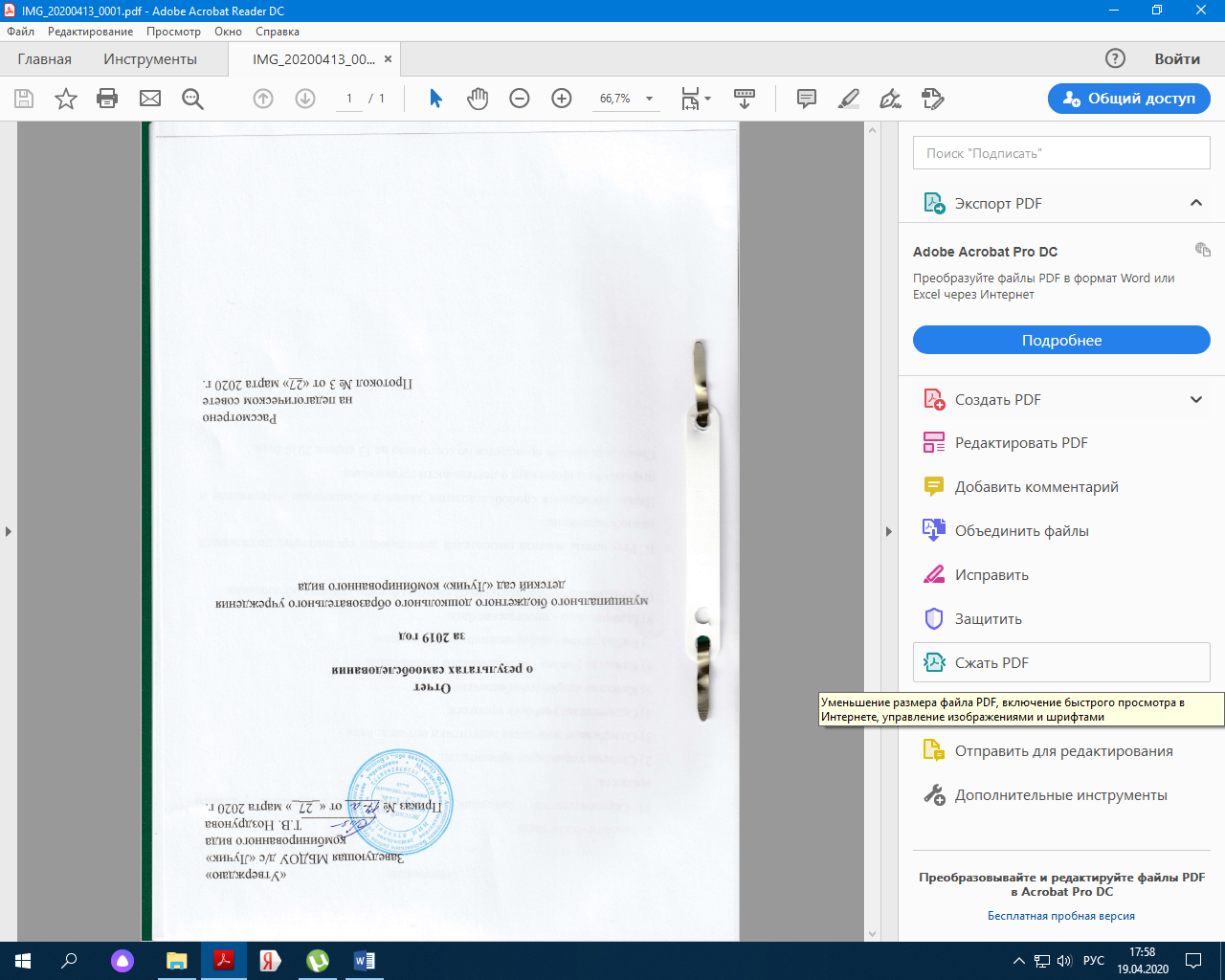 СодержаниеI. Аналитическая часть:1) Образовательная деятельность: организация и содержание учебного процесса.2) Система управления организации.3) Содержание и качества подготовки обучающихся.4) Организация учебного процесса.5) Качество кадрового обеспечения.6) Качество учебно - методического обеспечения.7) Библиотечно - информационное обеспечение.8) Материально - техническая база.9) Функционирование внутренней системы оценки качества образования.II. Результаты анализа показателей деятельности организации, подлежащей самообследованию.Целью проведения самообследования является обеспечение доступности и открытости информации о деятельности организации.Самообследование проводится по состоянию на 13 апреля 2020 года.I. Аналитическая часть.1) Образовательная деятельность: организация и содержание учебного процесса.МБДОУ детский сад «Лучик» комбинированного вида (далее – МБДОУ) расположен в жилом районе города Болхова. Большинство семей воспитанников проживают в домах типовой застройки: 90 процентов − рядом с детским садом, 10 процентов − в близлежащих поселках.Детский сад работает по графику пятидневной рабочей недели с двумя выходными днями (суббота, воскресенье).Ежедневная продолжительность работы детского сада: 12 часов.Режим работы: с 7 часов 00 минут до 19 часов 00 минут.Детский сад по проекту рассчитан на 6 групп - 104 места. На 09.04.2020  года общий списочный состав – 127 воспитанников в МБДОУ детский сад «Лучик» комбинированного вида, 7 возрастных групп: -  1- я  младшая группа (1,5-3) – 21  ребёнок;-  2-я  младшая группа – 25  детей;- средняя группа – 15 детей;- средняя комбинированная группа – 14 детей;- старшая комбинированная группа –  24 ребенка;- подготовительная к школе группа – 12 детей;- подготовительная  школе комбинированная группа –  16  детей.Общий списочный состав на 08.04.2019 г.  – 136   воспитанников.Количество детей в МБДОУ за последние годы - стабильно. Очереди на поступление нет.           Все дети в возрасте от 1,5 до 7 лет нашего микрорайона, нуждающиеся в дошкольном образовании, его получают. Объём  учебной  нагрузки  в  течение  недели  соответствует  санитарно­эпидемиологическими  требованиями  к  устройству,  содержанию  и  организации  режима работы дошкольных образовательных учреждений (СанПиН 2.4.1.3049-13). Продолжительность занятий по возрастам:- для детей 2-3-х лет - 10 минут; - для детей 3-4-х лет - 15 минут; - для детей 4-5-ти лет - 20 минут;- для детей 5-6-ти лет - 25 минут; - для детей 6-7-ми лет - 30 минут.Продолжительность перерывов между занятиями: минимальная - 10 минут; максимальная - 20 минут.Количество  занятий  в  день  (минимальное  и максимальное) для каждого возраста: -  для детей 2-3-х лет 1 занятие (2 занятия);-  для детей 3-4-х лет 1 занятие (2 занятия);-  для детей 4-5-ти лет 2 занятия (3 занятия);-  для детей 5-6-ти лет 2 занятия (3 занятия);-  для детей 6-7-ми лет 2 занятия (4 занятия).            Порядок приёма и отчисления воспитанников.Для предоставления места в МБДОУ  детский сад «Лучик» комбинированного вида Заявитель должен обратиться в Отдел образования администрации Болховского района.Специалист Отдела образования администрации Болховского района  формирует очередь будущих дошкольников в соответствии с Положением. Заявитель имеет возможность подать заявление о предоставление услуги через МФЦ, «Единый портал государственных и муниципальных услуг (функций) http://www.gosuslugi.ru (далее – ЕПГУ) или через Региональный портал.При приёме лично обратившихся Заявителей ими предъявляются заявление о постановке на учет в Организацию и прилагаемые к нему документы:а) оригинал документа, удостоверяющего личность родителя (законного представителя), либо оригинал документа, удостоверяющего личность иностранного гражданина и лица без гражданства в Российской Федерации в соответствии со статьей 10 Федерального закона от 25 июля 2002 г. N 115-ФЗ "О правовом положении иностранных граждан в Российской Федерации":б) оригинал свидетельства о рождении ребенка;в) документ, подтверждающий родство заявителя или законность представления прав ребенка;г) копия документа, подтверждающего льготные основания для приема ребенка в учреждение.Родители (законные представители) детей, являющихся иностранными гражданамиили лицами без гражданства, дополнительно предъявляют документ, подтверждающий право заявителя на пребывание в Российской Федерации.Иностранные граждане и лица без гражданства все документы представляют на русском языке или вместе с заверенным в установленном порядке переводом на русский язык.Зачисление  в ДОУ осуществляется по личному заявлению родителя (законного представителя), в котором указываются следующие сведения:-  фамилия, имя, отчество (последнее – при наличии) ребенка;-  дата и место  рождения ребенка;- фамилия, имя, отчество (последнее – при наличии)  родителей (законных представителей)  ребенка;-  адрес места жительства ребенка, его родителей (законных представителей);-  контактные телефоны родителей (законных представителей) ребенка.Одновременно с заявлением о зачислении ребёнка в ДОУ родитель (законный представитель)  ребенка предъявляет оригиналы следующих документов:- документ, удостоверяющий личность родителя (законного представителя) ребёнка;- свидетельство о рождении ребёнка или документ, подтверждающий родство заявителя  (или законность представления прав ребенка).Прием детей, впервые поступающих в ДОУ, осуществляется на основании медицинского заключения.Заявление подаётся до начала посещения ребенком ДОУ.Заявление о приёме в образовательную организацию и прилагаемые к нему документы, представленные родителями (законными представителями) детей, регистрируются руководителем образовательной организации или уполномоченным им должностным лицом, ответственным за прием документов, в журнале приема заявлений о приеме в образовательную организацию. После регистрации заявления родителям (законным представителям) детей выдаётся расписка в получении документов, содержащая информацию о регистрационном номере заявления о приёме ребёнка в образовательную организацию, перечне представленных документов. Расписка заверяется подписью должностного лица образовательной организации, ответственного за приём документов, и печатью образовательной организации.
К заявлению прилагаются копии предъявляемых документов, которые хранятся в организации на время обучения ребенка.Основанием для отчисления воспитанника является распорядительный акт (приказ) МБДОУ детский сад «Лучик» комбинированного вида осуществляющей образовательную деятельность, об отчислении.
Права и обязанности  участников образовательного процесса, предусмотренные законодательством об образовании и локальными нормативными актами МБДОУ детский сад «Лучик» комбинированного вида, прекращаются с даты  отчисления воспитанника. Отчисление воспитанника из дошкольных групп может производиться в следующих  случаях:- в связи с достижением  воспитанника возраста для поступления в первый класс общеобразовательной организации (завершения обучения);- по заявлению родителей (законных представителей) в случае перевода воспитанника  для продолжения освоения  программы в другую организацию, осуществляющую образовательную деятельность;- по обстоятельствам, не зависящим от воли  родителей (законных представителей) воспитанника и МБДОУ детский сад «Лучик» комбинированного вида осуществляющего образовательную деятельность, в том числе в случаях ликвидации организации, осуществляющей образовательную деятельность, аннулирования лицензии на осуществление образовательной деятельности.Приём в образовательную организацию осуществляется в течение всего календарного года при наличии свободных мест.Учредительные документы.Организационно – правовая форма:  муниципальное бюджетное учреждение.Учредительные документы МБДОУ  (ст. 52 Гражданского кодекса РФ)  имеются в наличии и оформлены в установленном порядке.МБДОУ осуществляет свою деятельность на основании:- лицензии Серия 57 ЛО 1 № 0000372, регистрационный № 639 от 04.03.2016 г., выдана Департаментом образования Орловской области, срок действия  - бессрочно.  Лицензией установлен: уровень образования – дошкольное образование.- свидетельства о постановке на учет в налоговом органе юридического лица, образованного в соответствии с законодательством Российской Федерации по месту нахождения на территории Российской Федерации  ИНН/КПП 5704002814 - 570401001 от 26.04.2015 г.;- свидетельства о внесении записи  в Единый государственный реестр юридических лиц.  Регистрационный № 1025702658772 от 11.03.2012 г.;- свидетельства о государственной  регистрации права на постоянное (бессрочное) пользование земельным участком от 05.06.2014 г., 57-АБ 578467;- свидетельства о государственной  регистрации права на оперативное управление здания от 05.06.2014 г., 57 АБ - 578465;- свидетельства о государственной  регистрации права на оперативное управление котельной от 05.06.2014 г., 57 АБ- 578466;- устава, регистрационный номер 2155749349314  от 16.12.2015 г.;- санитарно-эпидемиологического заключения  № 57.01.03.000.М.000045.02.16 от 09.02.2016г. сроком действия – бессрочно;- лицензия на осуществление медицинской деятельности № ЛО-57-01-0000947; - лицензия на эксплуатацию взрывопожароопасных и химически опасных производственных объектов 1, 2, 3 классов опасности № ВХ-10-006015 от 25.05.2015 г.;- заключения о соответствии требованиям пожарной безопасности № 83  от 17.07.2014 г.Деятельность Учреждения регламентируется Уставом и принимаемыми Учреждением  локальными нормативными актами: Коллективным договором; правилами внутреннего трудового распорядка; инструкциями; Положениями; решениями коллегиальных органов Учреждения; приказами заведующего и другими локальными актами, не противоречащими законодательству РФ, принятыми в пределах компетенции Учреждения.В соответствии с Перечнем документации в МБДОУ разработаны локальные акты, дополняющие Устав учреждения:- Положение о порядке и условиях выплаты стимулирующих доплат;- Положение о выплатах компенсационного характера;- Положение о системе оплаты труда;- Положение о педагогическом совете;- Положение о родительском комитете;- Положение об общем  родительском собрании;- Положение об Управляющем совете;- Положение о работе с персональными данными воспитанников, их законными представителями;- Положение о работе с персональными данными работников;- Положение об общем собрании трудового коллектива и др.  В наличии и другая необходимая документация дошкольного образовательного учреждения:- основные федеральные, региональные и муниципальные  нормативно-правовые акты, регламентирующие работу дошкольного образовательного учреждения;     -  договоры дошкольного образовательного учреждения с родителями (законными представителями);     -  личные дела воспитанников, Книга движения воспитанников;    -  Программа развития дошкольного образовательного учреждения;    - Основная образовательная  программа МБДОУ детский сад «Лучик» комбинированного вида, в которую входят:     учебный план дошкольного образовательного учреждения; календарный учебный график; рабочие программы педагогов дошкольного образовательного учреждения; расписание организованной образовательной деятельности, режим дня;     -   годовой план работы дошкольного образовательного учреждения;      - отчёты по итогам деятельности дошкольного образовательного учреждения за прошедшие годы;-   акты готовности дошкольного образовательного учреждения к новому учебному году;-  номенклатура дел дошкольного образовательного учреждения;-   журнал учета проверок должностными лицами органов государственного контроля;-  документы, регламентирующие предоставление платных услуг, их соответствие установленным требованиям (если таковые оказываются в Учреждении);-   книга учёта трудовых книжек работников;-   личные дела работников;- приказы по личному составу, книга регистрации приказов по личному составу;- приказы по основной деятельности;-  трудовые договоры с работниками и дополнительные соглашения к трудовым договорам;-  штатное расписание дошкольного образовательного учреждения;-  должностные инструкции работников;-  журналы проведения инструктажа.Вывод. Учреждение функционирует в соответствии с нормативными документами в сфере образования Российской Федерации.  Образовательный процесс в детском саду в 2019 году осуществлялся в условиях реализации федерального государственного образовательного стандарта дошкольного образования. Образовательная деятельность реализовывалась через организацию различных видов детской деятельности (игровой, двигательной, познавательно-исследовательской, коммуникативной, продуктивной, музыкально-художественной, трудовой, а также чтения художественной литературы) или их интеграцию с использованием разнообразных форм и методов работы, выбор которых осуществляется педагогами самостоятельно в зависимости от контингента детей, уровня освоения Программы и решения конкретных образовательных задач.2) Система управления организации.Управление ДОУ осуществляется в соответствии с законодательством РФ и Уставом ДОУ. Управление ДОУ строится на принципах единоначалия и самоуправления, обеспечивающих государственно-общественный характер управления дошкольной образовательной организацией. Формами самоуправления ДОУ, обеспечивающими государственно-общественный характер управления, является попечительский совет, общее собрание трудового коллектива, педагогический совет. Порядок выборов органов самоуправления ДОУ и их компетенция определяются Уставом ДОУ. Непосредственное руководство учреждением осуществляет заведующий. Коллегиальными органами управления в ДОУ являются: общее собрание работников Учреждения, педагогический совет, управляющий совет, совет родителей (родительский комитет). Компетенция их деятельности регламентируется действующим Уставом, Положениями данных органов самоуправления. Заведующий осуществляет общее руководство детским садом, действует от имени учреждения, представляя его во всех организациях и учреждениях. Открытость образовательной среды поддерживается постоянным обновлением материалов сайта Учреждения в соответствии с Приказом Федеральной службы по надзору в сфере образования и науки (Рособрнадзор) от 29 мая 2014 г. N785 "Об утверждении требований к структуре официального сайта образовательной организации в информационно телекоммуникационной сети "Интернет" и формату представления на нем информации".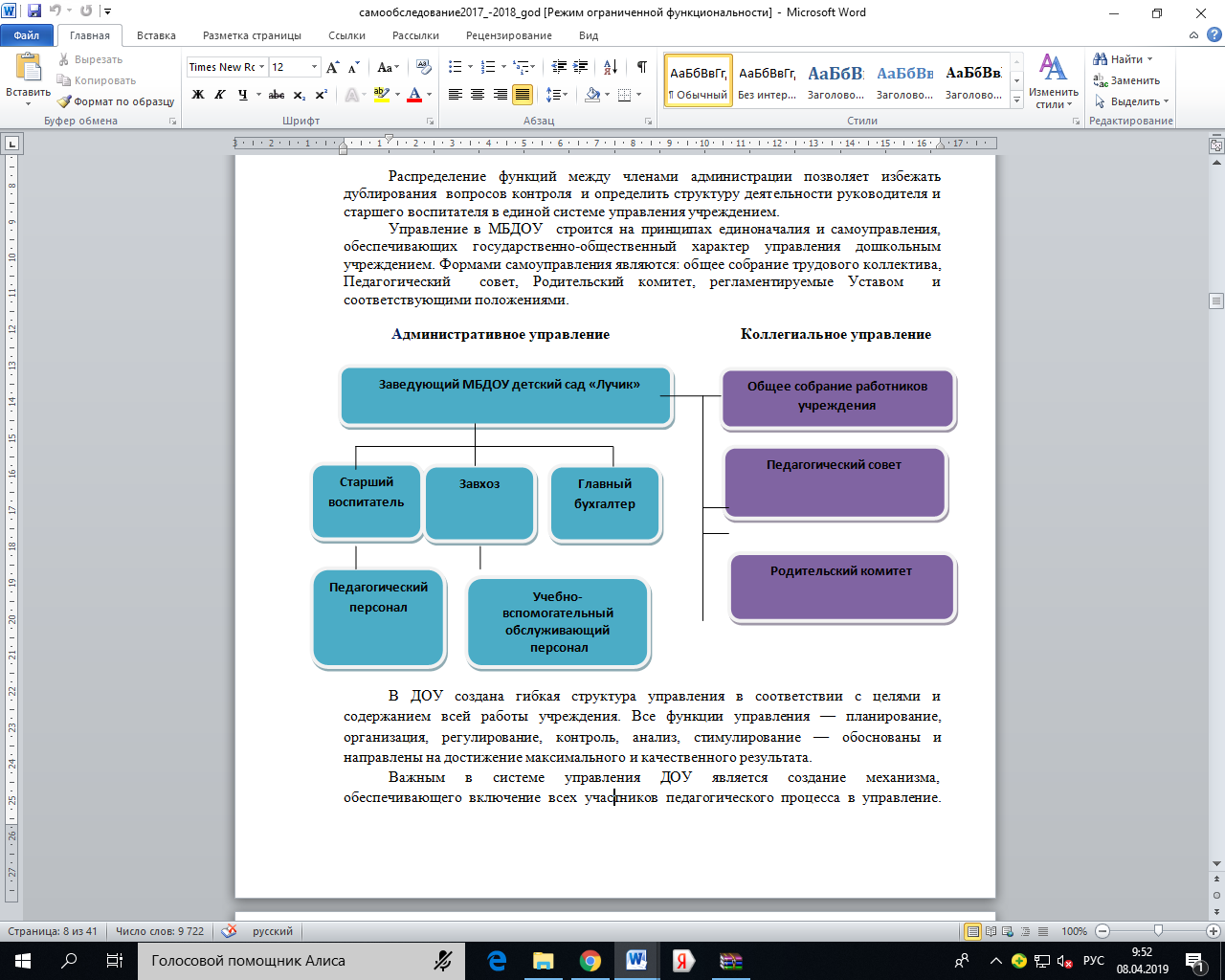 Формы взаимодействия ДОУ с социальными партнёрамиВзаимодействие с социумомВзаимодействие с родителями коллектив ДОУ строит  на принципе сотрудничества. При этом решаются приоритетные задачи:повышение педагогической культуры родителей;приобщение родителей к участию в жизни детского сада;изучение семьи и установление контактов с ее членами для согласования воспитательных воздействий на ребенка.Для решения этих задач используются различные формы работы:анкетирование;наглядная информация;выставки совместных работ;групповые родительские собрания, консультации;проведение совместных мероприятий для детей и родителей;дискуссии;семинары-практикумы;фотовыстовки;творческие мастерские;посещение открытых мероприятий и участие в них;участие родителей в совместных, образовательных, творческих проектах;заключение договоров с родителями вновь поступивших детей.Вывод.Структура и механизм управления Учреждением определяют стабильное функционирование. Демократизация системы управления способствует развитию инициативы участников образовательного процесса (педагогов, родителей (законных представителей), детей и сотрудников.3) Содержание и качество подготовки обучающихся.Образовательный процесс в ДОУ  осуществляется на русском языке с позиции личностно-ориентированной педагогической системы: разностороннее, свободное и творческое развитие каждого ребёнка, реализация их природного потенциала,  обеспечение комфортных, бесконфликтных и безопасных условий развития воспитанников.Содержание образовательной деятельности ДОУ определяется   Основной образовательной программой дошкольного образования  МБДОУ детский сад «Лучик» комбинированного вида, которая разработана на основе инновационной программы дошкольного образования   «От рождения до школы» под редакцией Н.Е. Веракса, Т.С. Комаровой, Э.М. Дорофеевой, издание «МОЗАИКА-СИНТЕЗ»,  2019 г. в неё также входят следующие программы:а) комплексная образовательная программа дошкольного  образования «Ступеньки к школе» М.М. Безруких, Т.А. Филлиповой для детей 4-5 лет; б)  парциальные программы (включающие одно или несколько направлений развития ребенка):«Программа развития речи детей дошкольного возраста» под ред. О.С. Ушаковой; Программа «Юный эколог» С. Н. Николаевой;Программа «Основы безопасности детей дошкольного возраста» Н. Н.   Авдеевой, О.Л. Князевой, Р.Б. Стёркиной;Программа «Обучение грамоте в детском саду» Л.Е. Журовой, Н.С. Варенцовой и др.;б) адаптированная программа по коррекции речевых нарушений старших дошкольников, разработанная на основе коррекционной программы «Воспитание и обучение детей дошкольного возраста с фонетико-фонематическим недоразвитием (старший дошкольный возраст)» авторов Т.Б. Филичевой, Г.В. Чиркиной.МБДОУ детский сад обеспечивает права детей дошкольного возраста на получение качественного дошкольного образования,  охрану психического и физического здоровья. ДОУ ставит своей целью обеспечение всестороннего развития детей дошкольного возраста. Основные задачи деятельности ДОУ:  развитие личности детей дошкольного возраста в различных видах общения и деятельности с учётом их возрастных, индивидуальных, психологических и физиологических особенностей; создать оптимальные условия для личностно-ориентированного взаимодействия участников образовательного процесса: детей-педагогов-родителей; создание модели эффективного партнерства ДОУ и семей воспитанников в условиях внедрения ФГОС ДОО; реализация образовательной программы дошкольного образования ДОУ; оказание помощи родителям дошкольников в возрасте от 3 до 7 лет в вопросах воспитания и развития детей; создание благоприятных условий для развития личности дошкольников, учитывая индивидуальные способности и возможности каждого ребёнка; подготовка каждого воспитанника к обучению в начальной школе, адекватная его возможностям и уровню восприятия; в соответствии с поставленными задачами ДОУ осуществляет образовательный процесс, который регламентируется режимом работы, Программой развития ДОУ, годовым планом работы ДОУ, календарными планами педагогов, графиками непрерывно образовательной и досуговой деятельности.За отчётный период в ДОУ реализовывалась образовательная программа дошкольного образования МБДОУ, разработанная на основе ФГОС ДО. Образование в ДОУ регламентируется режимом работы, годовым планом, комплексно-тематическим планированием образовательной и досуговой деятельности, графиками совместной образовательной и досуговой деятельности.Образовательный процесс строится в соответствии с принципами дошкольного образования: полноценное проживание ребёнком всех этапов детства;  индивидуализация образовательного процесса;  сотрудничество детей и взрослых; поддержка инициативы детей в различных видах деятельности; партнёрство с семьёй;  приобщение детей к социокультурным нормам;  формирование познавательных интересов и познавательных действий ребёнка;  обеспечение равных возможностей полноценного развития каждого ребёнка в период дошкольного детства независимо от места проживания, пола, нации, языка, социального статуса, психофизиологических особенностей (в том числе ограниченных возможностей здоровья);  обеспечение преемственности основных образовательных программ дошкольного и начального общего образования; формирование общей культуры личности воспитанников, развитие их социальных, нравственных, эстетических, интеллектуальных, физических качеств, 7 инициативности, самостоятельности и ответственности ребёнка, формирования предпосылок учебной деятельности; обеспечение вариативности и разнообразия содержания образовательных программ и организационных форм уровня дошкольного образования, возможности формирования образовательных программ различной направленности с учётом образовательных потребностей и способностей воспитанников.Образовательная деятельность ДОУ планируется согласно циклограмме ООД, утверждённой  на педагогическом совете.  Организованная образовательная деятельность организуются с 1 сентября  по 30 мая.Работа в группах организуется  по перспективному плану, разработанному в ДОУ, принятому на педагогическом совете, утверждённому приказом заведующего. Содержание перспективного планирования соответствует учебному плану.Количество и продолжительность  образовательной деятельности, включая реализацию дополнительных образовательных программ, устанавливаются в соответствии с санитарно-гигиеническими  нормами и требованиями, регламентируются учебным планом.При составлении циклограммы организованной образовательной деятельности  соблюдены перерывы продолжительностью не менее 10 минут, предусмотрено время для физкультурных минуток, двигательных пауз. В комплексы педагоги  включают корригирующие упражнения на осанку, зрение, плоскостопие, дыхательные упражнения.Контроль за ходом и результатами образовательной деятельности с детьми во всех возрастных подгруппах ДОУ осуществляется целенаправленно, носит системный характер.Приоритетным направлением работы нашего учреждения является создание условий для развития творческих и интеллектуальных способностей детей.Для реализации данного направления  в дошкольном учреждении:- создано единое образовательное пространство;- спроектирована система методической помощи педагогам.В ДОУ реализуются современные образовательные программы и методики дошкольного образования, используются информационные технологии, создана комплексная система планирования образовательной деятельности с учетом направленности реализуемой образовательной программы, возрастных особенностей воспитанников, которая позволяет поддерживать качество подготовки воспитанников к школе на достаточно высоком уровне. Содержание программы соответствует основным положениям возрастной психологии и дошкольной педагогики; выстроено с учетом принципа интеграции образовательных областей в соответствии с возрастными возможностями и особенностями воспитанников, спецификой и возможностями образовательных областей.Программа основана на комплексно-тематическом принципе построения образовательного процесса; предусматривает решение программных образовательных задач в совместной деятельности взрослого и детей и самостоятельной деятельности детей не только в рамках непосредственно образовательной деятельности, но и при проведении режимных моментов в соответствии со спецификой дошкольного образования. Программа составлена в соответствии с образовательными областями: «Физическое развитие», «Социально-коммуникативное развитие», «Познавательное развитие», «Художественно-эстетическое развитие», «Речевое развитие». Реализация каждого направления предполагает решение специфических задач во всех видах детской деятельности, имеющих место в режиме дня дошкольного учреждения: режимные моменты, игровая деятельность; специально организованные традиционные   мероприятия;   индивидуальная   и   подгрупповая   работа;    самостоятельная деятельность; проектная деятельность, опыты и экспериментирование.Развивающая предметно-пространственная среда в групповых комнатах создана с учётом Федеральных государственных образовательных стандартов дошкольного образования.В МБДОУ д/с «Лучик» комбинированного вида создана комплексная развивающая предметно – пространственная среда. Все компоненты среды взаимозависимы и образуют единое здоровьесберегающее пространство детского сада.Развивающая предметно-пространственная среда в каждой возрастной группе представлена центрами детской деятельности:­ центр для сюжетно-ролевых игр;­ уголок «ряжения» (для театрализованных игр);­ центр книги;­ центр для настольно-печатных игр;­ выставка (детского рисунка, детского творчества, изделий народных мастеров);­ центр природы (наблюдений за природой);­ центр физической культуры;­ центр для игр с водой и песком;­ центры самостоятельной творческой деятельности детей - конструктивной,изобразительной, музыкальной и др.;­ игровой уголок (с игрушками, строительным материалом).В ДОУ осуществляется подписка на периодические издания «Дошкольное образование», «Ребенок в детском саду», «Музыкальный руководитель», «Управление ДОУ», «Инструктор по физкультуре», «Справочник руководителя ДОУ», «Справочник старшего воспитателя», «Логопед», «Воспитатель ДОУ», «Медработник», «Дошкольная педагогика».Педагоги нашего детского сада организуют кружковую работу, направленную на удовлетворение интересов и потребностей детей и родителей. Кружковые занятия создают условия для полноценного творческого развития личности, для проявления и формирования способностей детей. Вывод: образовательная деятельность в детском саду осуществляется в соответствии с образовательной программой дошкольного образования, годовым планированием и учебным планом. Образовательный процесс организован с учетом современных требований, предъявляемых к дошкольному образованию, и направлен, прежде всего, на сохранение и укрепление здоровья воспитанников, предоставление равных возможностей для полноценного развития каждого ребенка.Анализ коррекционно-образовательной работы с детьми в группах комбинированной направленности.В детском саду предусмотрена организация коррекционной работы с детьми, имеющими речевые недостатки.Особая роль при этом отводится психолого-медико-педагогической диагностике, позволяющей:• своевременно выявить детей с речевыми недостатками;• определить оптимальный педагогический маршрут;• обеспечить ребёнка индивидуальным сопровождением;• спланировать коррекционные мероприятия, разработать программы коррекционной работы;• оценить динамику развития и эффективность коррекционной работы;• определить условия воспитания и обучения ребенка; • консультировать родителей ребенка.В ДОУ созданы все условия для оказания помощи детям с ОВЗ. Вся работа учителя–логопеда, педагога-психолога  и воспитателей направлена на коррекцию и развитие речемыслительной деятельности и обеспечение психологического здоровья дошкольника и организуется по адаптированной образовательной программе дошкольного образования для детей с нарушением речи. По результатам  ПМПК по выпуску детей отмечен достаточный качественный уровень продуктивности, достаточный уровень подготовки детей: достаточный уровень речевого развития, предшкольной подготовки детей и психологической готовности к школе. Всего в 2019  году коррекционно – развивающей работой  было охвачено  42 ребёнка, в том числе 14 детей подготовительной к школе комбинированной  группы, 14 старшей комбинированной группы и 14 дней средней комбинированной группы. Из  42 воспитанников  - 12 выпускаются с чистой речью, 2 воспитанника – со значительными улучшениями.Вывод: полученные результаты говорят о достаточно высокой эффективности коррекционной работы. Необходимо использовать более свободные формы организации детей, продуктивные методы и приемы.Анализ подготовленности выпускников к школьному обучению.Всего в 2019 учебном году за парты село 28 воспитанников ДОУ. По сравнению с предыдущими выпусками:-  незначительно улучшились показатели здоровья выпускников;- почти не изменился уровень физического развития (меньше стало детей с уровнем выше среднего и увеличилось количество детей  со средним уровнем); - не изменилось количество детей с нормой речевого развития.Анализируя работу по формированию готовности детей к школьному обучению, можно отметить, что выпускники нашего ДОУ в большинстве случаев к школе готовы. У детей развиты необходимые интегративные качества, необходимые для поступления в школу. В большинстве случаев освоены навыки учебной деятельности, сформировано положительное отношение к учению и школе.Воспитатели развивают у детей интерес и формируют представления о школе, посещая её с экскурсиями, приглашая воспитателей на открытые уроки, проводя беседы, рисуя на школьную тему. Развивающая среда содержит зоны и атрибуты, связанные со школьной тематикой. Развивая познавательный интерес детей к окружающему, воспитатели развивают наблюдательность, мыслительные операции, создают условия для планирования деятельности, развивают навыки самоконтроля. Они учат детей действовать в соответствии с социальными нормами поведения, развивают уверенность в себе и своих силах, учат сотрудничеству детей в совместной деятельности - взрослый - ребенок, ребенок - ребенок. Педагоги стараются создать такие условия воспитания и обучения, при которых привычки, приобретенные ребенком в детском саду, становились бы нормой.Преемственность создает условия для того, чтобы переход детей из одного учреждения был безболезненным и адаптация к новым условиям проходила быстро. Сотрудничество детского сада и школы во многом определяет уровень подготовленности дошкольников. Этому способствует непосредственные неформальные контакты с учителями и учениками. Разнообразие форм сотрудничества значительно повышает интерес дошкольников к школе.Показатели адаптации вновь прибывших детейПериод адаптации детей  прошел достаточно успешно. Прохождению адаптации способствовала система мероприятий, организуемых для родителей вновь поступающих детей: анкетирование; прогулки по территории; индивидуальные беседы, дни открытых дверей, участие родителей в жизни группы и т.д..Вывод. Таким образом, результаты адаптации по сравнению с прошлым годом оказались примерно на том же уровне. Необходимо продолжать проводить подготовку педагогов для работы с детьми раннего  возраста: формировать у воспитателей и специалистов умения по созданию благоприятного психологического климата в группе, по созданию развивающей предметно-пространственной среды в группах, по организации игровой деятельности (игры на снижение уровня возбудимости, снятие напряжения, развитие контактов со сверстниками), по организации эффективного взаимодействия с родителями (детско-родительские занятия). Кроме этого педагогам  необходимо    продумать план обоснованной и систематичной деятельности по оптимизации процесса адаптации детей младшего  возраста к ДОУ.Качество подготовки обучающихся и востребованность выпускников ДОУ В соответствии с ФГОС ДО и письменного согласия родителей (законных представителей) в апреле-мае 2019 года в дошкольном учреждении педагогом - психологом проводилась диагностика детей на готовность к школьному обучению. Цель диагностического исследования: выявление уровня школьной готовности у детей подготовительных к школе групп. Было диагностировано 47 детей в возрасте 6-7 лет, что дало возможность провести анализ готовности детей старшего дошкольного возраста к школьному обучению. Диагностика показала следующие результаты: уровень подготовительной  к школе комбинированной  группы –  100% и  подготовительная к школе группа  – готовы к обучению в школе 100 %.  В детском саду организована коррекционная работы с детьми, имеющими общее недоразвитие речи (ОНР): - старшая комбинированная группа – 14 человек; - подготовительные к школе комбинированная группа – 14 человек. Выпускная ПМПК 2019 года отметила результативность деятельности групп комбинированной направленности для детей с речевыми нарушениями. Обследование детей проводилось специалистами городской ПМПК. Важную помощь в организации образовательного процесса с детьми с ОВЗ оказывает педагог-психолог. При организации работы с детьми, родителями и воспитателями он учитывает программу детского сада и помогает реализовать ее с учетом возрастных и индивидуальных особенностей ребенка, его психологического возраста, личностных качеств, уровня профессиональной квалификации педагогов и специфики семейного воспитания. Большое внимание уделяется разработке методов и способов коррекции микроклимата в группах, индивидуальной работе в процессе адаптации детей к детскому саду. Особое место отводится работе с детьми, имеющими трудности в общении, поведении, обучении, эмоциональном развитии. Для них проводятся специальные индивидуальные и групповые развивающие занятия, что способствует организации благоприятного климата и нормального стиля общения между воспитателями и детьми. В ДОУ проводятся консультации для родителей, нуждающихся в квалифицированной психологической помощи. Согласно ФГОС ДО целевые ориентиры не подлежат непосредственной оценке, в том числе и виде педагогической диагностики (мониторинга), а освоение Программы не сопровождается проведением промежуточных аттестаций и итоговой аттестации воспитанников. В течение учебного года с согласия родителей оценку особенностей развития детей и усвоения ими программы проводит воспитатель группы в рамках педагогической диагностики. Вывод. По результатам педагогической диагностики дети показали положительный результат усвоения программного материала – 97 %. Такие результаты достигнуты благодаря использованию в работе методов, способствующих развитию самостоятельности, познавательных интересов детей, созданию проблемно-поисковых ситуаций. МБДОУ осуществляет инновационную деятельность:           В 2019 году коллектив ДОУ продолжил работу в рамках федеральной экспериментальной площадки на тему: «Экспериментальная апробация парциальной программы по математики для ДОУ в рамках реализации концепции развития математического образования». Цель экспериментального исследования: апробировать содержание дидактического материала и технологию организации занятий по математике в ДОУ, соответствующие предлагаемой парциальной образовательной программе.Ожидаемый научно-методический и практический результат (по данному этапу экспериментальной работы): замечания и предложению по содержанию дидактического  материала «Приключения в Математической стране» и «Путешествия в страну истории чисел». Детский сад является экспериментальной площадкой НИИ психологии и педагогики ФГБО ВО «ОГУ им. И.С. Тургенева» по теме: «Педагогическая профилактика компьютерной зависимости у детей дошкольного возраста». Педагогами ДОУ выявлены эффективные формы, методы по профилактике компьютерной зависимости у детей старшего дошкольного возраста. Создаются условия, способствующие результативной педагогической профилактике компьютерной зависимости у дошкольников. Коллектив ДОУ продолжает работу в региональной инновационной площадке «Реализация Концепции развития ранней помощи детям-инвалидам, детям с ограниченными возможностями здоровья». В ДОУ создана «Доступная среда» для детей-инвалидов и детей с ограниченными возможностями здоровья. Разработана нормативно - правовая и методическая база, дидактическое обеспечение по организации ранней помощи  детям с ОВЗ. Педагогами созданы необходимые условия для достижения успеха в образовании всеми без исключения детьми независимо от их индивидуальных особенностей.Деятельность педагогического коллектива в 2019 году была также направлена на адаптацию Всероссийской образовательной программы "Разговор о правильном питании" к условиям работы с детьми старшего дошкольного возраста. В связи с этим продолжилась  новая форма педагогической деятельности: участие в онлайн – уроках.В 2018 году наше учреждение вступило в федеральную инновационную площадку по апробации образовательной программы дошкольного образования М.М. Безруких и Т.А. Филипповой «Ступеньки к школе». Образовательная деятельность в рамках данной программы направлена на всестороннее развитие детей, сохранения и укрепление здоровья, формирование школьно-значимых функций, снижение рисков дезадаптации при переходе на уровень начального образования. Вывод. Анализ работы педагогического коллектива ДОУ по разделам программы показал, что регулярное, систематическое проведение организованной образовательной деятельности, развлечений, игр, использование разнообразных технологий, проектного метода и приемов, расширяющих и углубляющих знания дошкольников, повышают результаты диагностического обследования познавательной сферы дошкольников всех возрастов. В ДОУ проводятся мероприятия, направленные на раскрытие творческих способностей воспитанников, поддержку воспитанников, имеющих повышенную мотивацию к познавательно –исследовательской деятельности.4) Организация учебного процесса.В основе образовательного процесса лежит взаимодействие педагогических  работников, администрации и родителей. Основными участниками образовательного процесса являются дети, родители, педагоги. Образовательный процесс осуществляется по двум режимам – с учетом теплого и холодного периода года. Созданы условия для разностороннего развития детей с 1,5до 7 лет - детский сад оснащен оборудованием для разнообразных видов детской деятельности в помещении и на участках с учетом финансовых возможностей ДОУ. Содержание программы представлено по пяти образовательным областям, определённым ФГОС ДО: социально-коммуникативное, познавательное, речевое, художественно-эстетическое и физическое развитие. Основные формы организации образовательного процесса: совместная  деятельность взрослого  и  воспитанников  в  рамках образовательной деятельности  по  освоению  основной общеобразовательной  программы  и при  проведении режимных моментов, самостоятельная деятельность воспитанников. Организованная образовательная деятельность по возможности ведется по подгруппам. Режим дня в детском саду педагогически обоснован, составлен в соответствии с учётом максимальной нагрузки  на  ребенка. Гибкость режима  осуществляется  при  обязательном постоянстве таких режимных моментов, как пребывание детей на свежем воздухе в утреннее, дневное  и  вечернее  время,  приема  пищи  и  дневного  сна.  Образовательная  деятельность осуществляется в организованной образовательной деятельности, во время режимных моментов, а также в самостоятельной деятельности детей. Вывод. Организация образовательного процесса строится с учетом требований ФГОС ДО и СанПиН 2.4.1.3049–13. Характерными особенностями являются использование разнообразных форм организации образовательного процесса, создание условий для индивидуальной работы с детьми. Для организации самостоятельной деятельности детей предоставлен достаточный объем времени в режиме дня5) Качество кадрового обеспечения.Кадровый потенциал дошкольного образовательного учреждения имеет большое значение в обеспечении качества образовательной деятельности. Под руководством заведующей в ДОУ работает 23 педагога:      старший воспитатель –1;      педагог-психолог – 1;      учитель-логопед - 3;     музыкальный руководитель – 1;     воспитатель по физической культуре – 1;     воспитатель по изодеятельности - 1;тьютор – 1;воспитатели – 14.Опытные, творческие педагоги, способные организовать условия для гармоничного развития личности каждого ребёнка, с учетом его физических, психических, индивидуальных возможностей и способностей. Уровень  квалификации  педагогических  кадров  является  важнейшим  ресурсом  в обеспечении  высокого  уровня  качества  образования. Дошкольное  образовательное учреждение укомплектовано педагогическими кадрами на 100 %. Анализ образовательного уровня, уровня квалификации и педагогический стаж педагогов является достаточным для квалифицированного обеспечения образовательного процесса.Образовательный уровень педагогических работников.Квалификационный уровень педагогических работников.Возрастной состав педагогических работников.Педагогический стаж работниковВ  ДОУ  примерно  равное количество  педагогов  с  большим  стажем  работы  и  молодых, полных творческих сил сотрудников. Такое соотношение благоприятно влияет на осуществление наставничества,  обеспечивает  определенную  стабильность  и  преемственность  педагогической деятельности. Данный  факт  является  мощной  платформой  для дальнейшего  повышения  и укрепления высокого уровня образования в ДОУ.Педагоги регулярно повышают  свою  профессиональную  компетентность на курсах повышения квалификации и  путем самообразования по различным темам. В работе над методическими темами большинство педагогов находятся на исследовательском и практическом этапах работы: изучают научную и методическую  литературу,  периодику,  посещают  методические  объединения  по приоритетному направлению работы.6) Оценка  учебно-методического,  информационного  обеспечения  и  материально-технической базы учреждения.Учебно-методическая  обеспеченность  всех групп составляет  100%.  В  2017  году значительно  увеличилось  количество  наглядных  пособий  за  счёт  учебных  расходов: приобретены  дидактические  наглядные  материалы,  логические  игры,  раздаточный материал,  спортивный  инвентарь,  в  том  числе  в  рамках  реализации  федеральной программы «Доступная среда». Развивающая  предметно-пространственной  среды  групп организована согласно  ФГОС ДО,  в  достаточном количестве детский сад оснащен методическими пособиями, литературой, медиа и компьютерной техникой. По  результатам  проведенного  мониторинга  «Анализ  развивающей  предметно-пространственной  среды»  можно  сделать  следующие  выводы: в  2019 году материально-техническое оснащение образовательного процесса соответствует требованиям ФГОС на 85%. Методическое и библиотечно-информационное обеспечение.В методическом кабинете в течение года продолжалось формирование банка методической литературы. Приобретены новые методические рекомендации и разработки, которые воспитатели творчески  используют  в  своей  деятельности.  В  дальнейшем  необходимо  продолжать формирование  банка  методической  литературы  по  региональному  компоненту, подготовить методические разработки для образовательного процесса. Реализуемые  программы  помогают  наиболее  полному  личностному  развитию воспитанников, повышают их информативный уровень и способствуют применению полученных знаний,  умений  и  навыков  в  их  практической  деятельности,  дают  возможность  педагогам реализовать свой творческий потенциал.Все формы методической работы направлены на выполнение задач, сформулированных в Уставе, Программе развития и годовом плане. Создание единого информационного пространства – один из ведущих факторов, влияющих на повышение качества образования. Прочно вошли в образовательный процесс информационно-коммуникационные технологии. В Учреждении имеются ноутбуки, мультимедийная установка и копировальные аппараты. С  целью  обеспечения  официального  представления  информации  об  Учреждении, оперативного ознакомления участников образовательного процесса, и других заинтересованных лиц, создан официальный сайт МБДОУ и размещен в сети Интернет. Документооборот и деловая переписка осуществляется посредством электронной почты, что позволяет  организовать  устойчивый  процесс  обмена  информацией  между Учреждением и общественностью. Дошкольное учреждение использует ИКТ в образовательном процессе: в совершенствовании методической и аналитической функции; для оформления стендов; для оформления дидактического материала; для повышения самообразования педагогов; Для демонстрации наглядных материалов в целях более яркого восприятия информации и для практических заданий детям для создания различных наглядных материалов, в том числе авторских в образовательной деятельности (видеозаписи DVD, мультимедийные презентации; в работе с родителями, презентации своей работы. Информационная система позволяет решать следующие задачи:- использование  информационных  технологий  для  непрерывного  профессионального образования педагогов;- создание  условий  для  взаимодействия  семьи  и  ДОУ  через  единое  информационное пространство; - повышение качества образования через активное внедрение информационных технологий.Вывод. Учебно-методическое,   обеспечение соответствует   требованиям   реализуемой образовательной программы, обеспечивает образовательную деятельность, присмотр и уход. В Учреждении создаются  условия, обеспечивающие  повышение  мотивации  участников образовательного  процесса  на  личностное  саморазвитие,  самореализацию, самостоятельную творческую  деятельность.  Педагоги  имеют  возможность  пользоваться  фондом  учебно-методической  литературы.  Методическое  обеспечение  способствует  развитию  творческого потенциала  педагогов,  качественному  росту  профессионального мастерства  и успехам  в конкурсном движении.Развивающая предметно – пространственная среда ДОУ.В учреждении создана благоприятная развивающая предметно-пространственная среда (далее РППС), рационально использованы все помещения для развития и эмоционального благополучия каждого ребёнка. В дошкольном учреждении функционируют: 7 групп со стационарными спальнями, игровыми и обеденными зонами, туалетными и приемными помещениями; музыкальный и физкультурный зал, кабинеты специалистов, методический кабинет, медицинский  блок  (медицинский  кабинет,    изолятор),  пищеблок, прачечная, кабинет заведующего, бухгалтерия и еще ряд служебных помещений.На  территории  детского  сада  оборудованы  7  прогулочных  участков,  6  веранд, спортивная площадка для проведения подвижных и спортивных игр, теплица, хозяйственный блок. РППС создана с учетом возрастных возможностей детей с опорой на личностно-ориентированную модель взаимодействия между педагогом и детьми. Она обеспечивает богатство сенсорных впечатлений, является безопасной, комфортной, надежной, эстетичной и носит развивающий характер.Помещение каждой группы разделено на центры:- познавательного развития;- речевого развития;- сюжетно-ролевых игр;- строительных игр;- спортивный;-книжный;- природы и опытно-экспериментальной деятельности;- художественно –эстетический;- уголок безопасности.Пространство  детского  сада – особая  среда  творческой  жизнедеятельности, которая постоянно изменяется. Территория, прилегающая к зданию ДОУ и используемая для прогулок и игр на свежем воздухе,  рассматривается  как  часть  развивающего  пространства,  в  пределах  которого осуществляется игровая, свободная деятельность детей.  Участки, спортивную площадку коллектив  педагогов  поддерживает  в  надлежащем  состоянии. Территория хорошо озеленена, имеются цветочные клумбы. Ежегодно в ДОУ проводятся смотры-конкурсы, выставки различной тематики  с целью улучшения РППС. Администрация ДОУ совместно с сотрудниками и родителями детей постоянно работает над укреплением материально-технической базы. В  целях  улучшения  материально – технического  обеспечения  ДОУ  в 2019 году привлекались бюджетные  и внебюджетные средства, за счет которых были закуплены: уличное  оборудование: скамейки  для  сюжетно –ролевых  игр «Паровоз»,  «Самолет», «Катер», «МЧС», домики для организации образовательной деятельности на улице –5 штук, малая архитектурная форма «Вертолет МЧС», включающая в себя различные виды  горок; малая архитектурная форма  «Джип»; мягкая мебель в среднюю группу; шкаф для физкультурного оборудования; шкафы для методических пособий; тематические  комплекты  настенных  баннеров  для  оформления  музыкального  зала  и помещений ДОУ («Зима», «Весна», «Планета детства», «Русская березка»), игрушки, учебно-методические пособия для познавательного развития детей; инвентарь для физкультурно –оздоровительной работы (фитболы, обручи, мячи); канцтовары для детского творчества; столы  для организации образовательной деятельности (8 штук). USB-накопители; комплект микрофонов; блютус-колонки, 3 шт. пылесос; стенды «Информация для педагогов», «Профсоюзный уголок», «А у нас в саду…»; материалы для облицовки стен в туалетной комнате группы для детей с ОВЗ. В ДОУ по возможности создаются все условия для охраны и укрепления здоровья детей, для их  полноценного  физического  развития.  В  каждой  возрастной  группе  имеется  инвентарь  и оборудование для физической активности детей: скакалки, обручи и др. Организация РППС в различных возрастных группах имеет свои отличительные признаки. В группе раннего возраста выделено большое открытое пространство, где дети могут играть с  двигательными  игрушками,  имеются  уголки  по  сенсорному  развитию  с  разнообразным материалом.Для экологического воспитания дошкольников в  каждой группе имеются уголки природы; муляжи овощей, фруктов, грибов, фигурки диких и домашних животных, насекомых, птиц, семян; образцы неживой и живой природы; картины о природе, о ее богатствах; альбомы «Времена года», «Календарь погоды» и другие дидактические пособия. Каждая  группа  имеет  свой  мини-уголок,  содержащий  дидактические  игры,  пособия, методическую  и  художественную  литературу,  необходимые  для  организации  разных  видов деятельности. В целях художественно-эстетического развития в группах оборудованы центры творчества, в которых  находятся  столы,  мольберты,  имеются  различные  виды  бумаги,  несколько  видов карандашей, пластилина, ножниц, трафареты, печати, шаблоны, краски, гуашь, восковые мелки, фломастеры, ножницы, кисти разной жесткости, образцы народно-прикладного и декоративного  творчества, природно-бросовый  материал  для  создания  коллажей,  наглядный материал по ознакомлению с жанрами живописи, скульптурой и т.д. Детские работы используются для оформления интерьера детского сада. По  конструированию  в  группах  оборудованы  «Конструкторские  бюро»,  где  собраны различные виды конструкторов, в зависимости от возрастных возможностей детей: пластмассовые с различными видами соединений, деревянные, металлические, пазлы. Все они различаются по материалам и по видам сборки. Для  развития  игровой  деятельности  во  второй  младшей  и  средней  группах  развернуты уголки  для  сюжетно-ролевых  игр:  «Семья»,  «Поликлиника»,  «Парикмахерская»,  «Театр», «Магазин», «Мастерская». В  старшей  группе  созданы  уголки:  «Салон  красоты»,  «Библиотека»,  «Автомастерская», «Гараж» и т.д. В детском саду созданы условия для развития индивидуальных потребностей воспитанников. За последние годы изменился  интерьер групповых комнат, приобретена новая мебель, игрушки, пособия и др. Вывод. Созданы условия для реализации основной образовательной программы ДОУ, развивающая предметно-пространственная среда групп организована педагогически целесообразна, создает комфортное настроение, способствуя эмоциональному благополучию детей. Требования СанПиН к групповым и другим  помещениям (музыкального  (спортивного)  зала, кабинеты специалистов, спортивной площадки, групповых участков, физкультурной площадки, цветника, зелёных насаждений; состояния групповых площадок выполняются в полном объеме.Оборудование используется рационально, ведётся учёт материальных ценностей, приказом по Учреждению назначены  ответственные  лица  за  сохранность  имущества.  Вопросы  по материально-техническому  обеспечению рассматриваются  на административных  совещаниях, совещаниях  по  охране  труда. Здание,  территория  ДОУ  соответствует  санитарно-эпидемиологическим  правилам  и  нормативам,  требованиям  пожарной  и  электробезопасности, нормам охраны труда. Проведена частичная аттестация рабочих мест. В ДОУ созданы условия для питания  воспитанников,  а  также  для  хранения  и  приготовления  пищи,  для  организации качественного питания в соответствии с санитарно-эпидемиологическим правилам и нормативам. В детском саду имеется десятидневное, четырехразовое перспективное меню. При составлении меню используется разработанная картотека блюд, что обеспечивает сбалансированность питания по белкам, жирам, углеводам. Ежедневное меню составляется в соответствии с 10-дневным перспективным меню. В рацион детей включены: свежие фрукты, овощи, молочные, овощные, рыбные, мясные блюда. Питание организовано строго в соответствии с санитарно-гигиеническими требованиями. Организация  питания постоянно находится под контролем администрации. Организация питания в детском саду сочетается с правильным питанием ребенка в семье. С этой целью родители информируются о продуктах и блюдах, которые ребенок получает в течение дня в детском саду.Вывод. В Учреждении рационально использованы все помещения для  всестороннего развития каждого ребенка. Материально-техническая  база  ДОУ  находится  в  удовлетворительном  состоянии.  Для повышения качества предоставляемых услуг необходимо провести выявленные ремонтные работы, пополнить группы и помещения ДОУ необходимым оборудованием.7) Результаты анализа показателей деятельности МБДОУ детский сад «Лучик» комбинированного вида за 2019 год.Таким образом, анализ работы за 2019  год показал, что:В  ДОУ  созданы  все  условия  для  всестороннего  развития воспитанников,  эффективной работы педагогического коллектива.Выявлены положительные результаты развития детей, достижение оптимального уровня для каждого ребенка или приближение к нему. Методическая  работа  в  ДОУ  в  целом  оптимальна  и  эффективна:  выстроена  целостная многоплановая  система,  позволяющая  педагогам  успешно  реализовать  воспитательно-образовательный процесс; созданы условия для профессиональной самореализации и роста на основе морального и материального стимулирования; оказывается разносторонняя методическая помощь.В ДОУ воспитательно-образовательный процесс выстраивается в соответствии с ООП ДОУ, годовым планом работы ДОУ. В ДОУ ведется работа по сохранению и укреплению здоровья воспитанников, развитию физических  качеств  и  обеспечению  нормального  уровня  физической  подготовленности  и состояния  здоровья  ребенка,  привитию  навыков  безопасного  поведения,  воспитанию сознательного отношения к своему здоровью и потребности в здоровом образе жизни. Педагоги стремятся обеспечивать эмоциональное благополучие детей через оптимальную организацию педагогического процесса и режима работы, создают условия для развития личности ребенка, его творческих способностей, исходя из его интересов и потребностей. Вместе с тем имеется ряд вопросов, решение которых планируется  в 2020  году:1.) современные подходы развития социально-коммуникативной компетентности у дошкольников;2.) экономическое образование детей старшего дошкольного возраста в условиях ДОУ.ПОКАЗАТЕЛИ
ДЕЯТЕЛЬНОСТИ МБДОУ детский сад «Лучик» комбинированного вида ПОДЛЕЖАЩИЕ САМООБСЛЕДОВАНИЮ ЗА 2019  ГОД9) Функционирование внутренней системы оценки качества образования.Цель системы оценки качества образования в ДОУ является установления соответствия качества дошкольного образования Федеральному государственному образовательному стандарту дошкольного образования. Реализация внутренней системы оценки качества образования осуществляется в ДОУ на основе внутреннего контроля и мониторинга. Внутренний контроль в виде плановых проверок осуществляется в соответствии с утвержденным годовым планом, графиком контроля на месяц, который доводится до членов педагогического коллектива. Результаты внутреннего контроля оформляются в виде справок, актов, отчетов, карт наблюдений. Итоговый материал содержит констатацию фактов, выводы и предложения. Информация о результатах доводится до работников ДОУ в течение 7 дней с момента завершения проверки. По итогам контроля в зависимости от его формы, целей и задач, а также с учетом реального положения дел проводится заседания педагогического совета и административные совещания. В детском саду проводятся внешняя оценка воспитательно-образовательной деятельности (родителями) и внутренняя (мониторинг). Цель контроля: оптимизация и координация работы всех структурных подразделений ДОУ для обеспечения качества образовательного процесса.В МБДОУ используются эффективные формы контроля: управленческий, медицинский, педагогический; контроль состояния здоровья детей; социологические исследования семей. Контроль в ДОУ начинается с руководителя, проходит через все структурные подразделения и направлен на следующие объекты: охрана и укрепление здоровья воспитанников; воспитательно-образовательный процесс; кадры, аттестация педагога, повышение квалификации; взаимодействие с социумом; административно-хозяйственная и финансовая деятельность; питание детей; техника безопасности и охрана труда работников и жизни воспитанников.Вопросы контроля рассматриваются на общих собраниях работников, педагогических советах. С помощью анкет, бесед изучается уровень педагогической компетентности родителей, их взгляды на воспитание детей. Периодически изучая, уровень удовлетворенности родителей работой ДОУ, направления сотрудничества с ними. В начале и в конце учебного года администрация детского сада традиционно проводит анкетирование родителей с целью:выявления удовлетворенности родителей образовательной работой;изучения отношения родителей к работе ДОУ;выявление сильных и слабых сторон работы ДОУ.Результаты анкетирование родителей показали: родители считают работу детского сада удовлетворительной, условия воспитательно-образовательной работы, присмотра и ухода, режим пребывания ребенка в детском саду, питание. Внутренняя оценка осуществляется мониторингом, контрольными мероприятиями. С целью информирования родителей об организации образовательной деятельности в ДОУ оформлены информационные стенды, проводятся совместные мероприятия детей и родителей, праздники, досуги, совместные образовательные проекты. Содержание физкультурно-оздоровительной:создание условий для двигательной активности - режим дня;занятия по подгруппам;оснащение (спортинвентарем, оборудованием спортивных уголков в группах);индивидуальный режим пробуждения.Система двигательной активности:утренняя гимнастика;физкультурные занятия;двигательная активность на прогулке;физкультура на улице;подвижные игры;физкультминутки на занятиях;гимнастика после дневного сна;физкультурные досуги, забавы, игры;Система закаливания:утренняя гимнастика (разные формы: оздоровительный бег, ритмика, ОРУ, игры);облегченная форма одежды;ходьба босиком в спальне до и после сна;сон с доступом воздуха (+19 °С ... +17 °С);контрастные воздушные ванны (перебежки);солнечные ванны (в летнее время);Лечебно-профилактические и оздоровительные мероприятия:вакцинопрофилактика;закаливающие процедуры;чесночно-луковая ионизация воздуха.Мониторинг уровня физического развития, состояния здоровья, физической подготовленности:диагностика уровня физического развития;диспансеризация детей детской поликлиникой;диагностика физической подготовленности;диагностика развития ребенка.Организация рационального питания:введение овощей и фруктов в обед и полдник;с витаминизацию третьего блюда-питьевой режим. На основании годового плана воспитателями детского сада, специалистами МБДОУ был проведен мониторинг результатов освоения программного материала воспитанниками по образовательным областям и развитию интегративных качеств за 2018 год.Итоги мониторинга освоения программного материала показали, что детьми всех возрастных групп материал по всем образовательным областям усвоен на высоком и среднем уровне. Таким образом, результаты мониторинга овладения воспитанниками дошкольного образовательного учреждения программным материалом по образовательным областям и развитию интегративных качеств являются удовлетворительными. Педагогам ДОУ были даны рекомендации:вести целенаправленную работу по повышению качества освоения программного материала по образовательным областям.осуществлять дифференцированный подход к детям с целью улучшения освоения программы и развития интегративных качеств. при планировании воспитательного-образовательной работы учитывать результаты мониторинга.Согласно ФГОС ДО результаты освоения воспитанниками образовательной программы ДОУ включают в себя: промежуточную оценку как описание динамики формирования интегративных качеств дошкольников каждой возрастной группы по освоению ими программы ФГОС ДО; итоговую оценку при выпуске ребенка из ДОУ в школу, которая включает описание интегративных качеств выпускника ДОУ. Система мониторинга образовательных технологий по ФГОС в ДОУ обеспечивает комплексный подход к оценке итоговых и промежуточных результатов освоения Программы, позволяет осуществлять оценку динамики достижений детей. В процессе мониторинга исследуются физические, интеллектуальные и личностные качества ребенка. Диаграммы мониторинга усвоения образовательной программы детьми МБДОУ д/с «Лучик комбинированного вида за 2019 год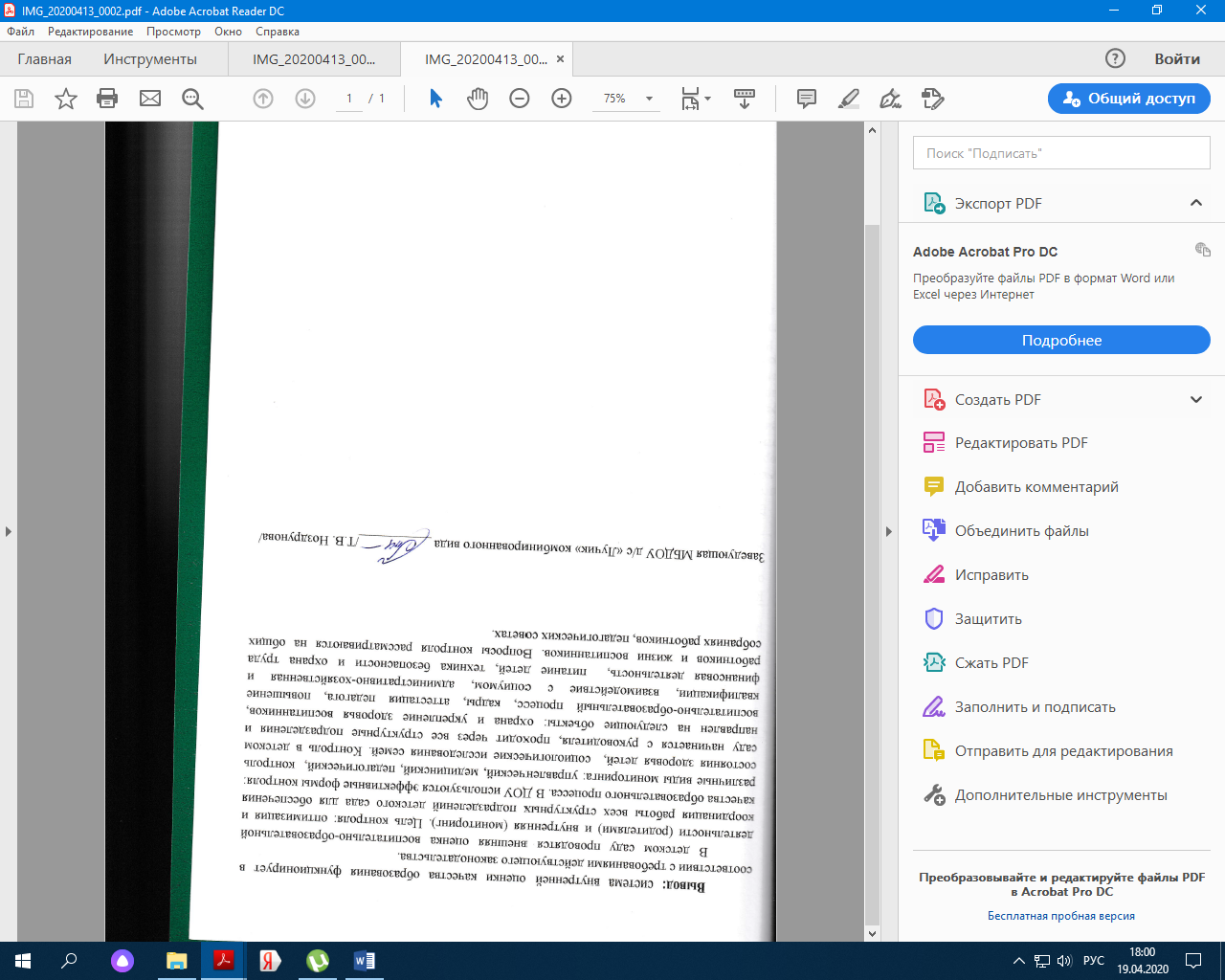 II. Результаты анализа показателей деятельности организации, подлежащей самообследованию.Приложение № 1Результаты качества освоения ООП детского сада на конец 2019 года выглядят следующим образом:В июне 2019 года педагоги детского сада проводили обследование воспитанников подготовительных к школе групп на предмет оценки сформированности предпосылок к учебной деятельности в количестве 28 человек. Задания позволили оценить уровень сформированности предпосылок к учебной деятельности: возможность работать в соответствии с фронтальной инструкцией (удержание алгоритма деятельности), умение самостоятельно действовать по образцу и осуществлять контроль, обладать определенным уровнем работоспособности, а также вовремя остановиться в выполнении того или иного задания и переключиться на выполнение следующего, возможностей распределения и переключения внимания, работоспособности, темпа, целенаправленности деятельности и самоконтроля.Результаты педагогического анализа показывают преобладание детей с высоким и средним уровнями развития при прогрессирующей динамике на конец учебного года, что говорит о результативности образовательной деятельности в детском саду.Воспитательная работаАнализ состава семей воспитанников.Характеристика семей по составуХарактеристика семей по количеству детейВоспитательная работа строится с учетом индивидуальных особенностей детей, с использованием разнообразных форм и методов, в тесной взаимосвязи воспитателей, специалистов и родителей. Детям из неполных семей уделяется большее внимание в первые месяцы после зачисления в детский сад.Информационно - техническое обеспечение:Обеспеченность учебного процесса компьютерной техникой:Информационно-компьютерными технологиями владеют:- заведующая детским садом;- старший воспитатель;- завхоз;-  воспитатели;- инструктор  по физкультуре;- музыкальный руководитель;- учитель-логопед;- педагог-психолог;- медсестра.Информационно-компьютерные технологии используются:- в делопроизводстве;- в методической работе с кадрами;- в организации презентаций мероприятий для детей, сотрудников и родителей- в образовательном процессе с воспитанникамиВ ДОУ имеется высокоскоростной Интернет с выделенной линией и модемное подключение (ОАО «Ростелеком»).Для более эффективной управленческой и образовательной деятельности нам необходимо  приобрести компьютерную технику для  использования детьми, интерактивные доски.  Детский сад обеспечивает открытость и доступность информации, которая подлежит размещению на официальном сайте учреждения в сети Интернет и обновлению в течение 10 дней со дня внесения соответствующих изменений.   В соответствии с требованием Закона РФ  «Об образовании» сформирован сайт детского сада, на котором размещаются материалы, представляющие интерес для широкой аудитории. Наличие собственного сайта предоставляет родителям (законным представителям)  возможность оперативного получения информации о нормативной базе детского сада, образовательной деятельности, сведения о педагогических работниках, о проводимых мероприятиях, праздниках, развлечениях и других мероприятиях. Библиотечный фонд:Учебно – методический комплекс соответствует основной образовательной программе дошкольного образования МБДОУ д/с «Лучик» комбинированного вида.Наряду с представленным в основной образовательной программе дошкольного образования МБДОУ д/с «Лучик» комбинированного вида перечнем материально – технического обеспечения за отчётный период приобретены  8 наборов блоков Дьенеша и палочки Кюизенера с альбомами, игры и пособия Воскобовича, логопедические программы «Игры для Тигры».  В детском саду созданы условия для коррекционной работы, имеются соответствующие помещения и оборудование, активно используемое в работе с детьми. Сведения о состоянии материально-технической базы ДОУИз таблицы видно, что детский сад оборудован для полного функционирования на 95%. Большая часть МТБ образовательного учреждения требует постоянного косметического ремонта и обновления. Сведения о состоянии учебно-методической базы ДОУХарактеристика контингента воспитанников по группам здоровьяАнализ детей по группам здоровья показывает, что в детском саду большинство детей  с 1 группой здоровья. Детей  с ОВЗ  -  42.Профилактика заболеваемости и лечебно – оздоровительная работаНаименование образовательной организацииМуниципальное бюджетное дошкольное образовательное учреждение детский сад  «Лучик» комбинированного вида (МБДОУ д/с «Лучик» комбинированного вида)РуководительНоздрунова Тамара ВладимировнаУчредитель Анисимова Татьяна АлександровнаАдрес организации303140, Орловская область, г. Болхов, ул. Архангельская, д.6.Телефон, факс(848640) 2-31-43Адрес электронной почтыdetsadluchik@mail.ruУчредительМуниципальное образование Болховский район Орловской области в лице администрации Болховского района Орловской области. Дата создания1991 годЛицензияСерия 57 ЛО 1 № 0000372, регистрационный № 639 от 04.03.2016 г., выдана Департаментом образования Орловской области, срок действия  - бессрочно. Наименование органаФункцииЗаведующая ДОУКонтролирует работу и обеспечивает эффективное взаимодействие структурных подразделений учреждения, утверждает штатное расписание, отчетные документы учреждения, осуществляет общее руководство МБДОУ.Управляющий советРассматривает вопросы:− развития образовательного учреждения;− финансово-хозяйственной деятельности;− материально-технического обеспечения.Совет родителей (родительский комитет) Рассматривает вопросы: развития образовательной организации, финансово-хозяйственной деятельности, материально-технического обеспечения. Педагогический советОсуществляет текущее руководство образовательной деятельностью МБДОУ, в том числе рассматривает вопросы:− развития образовательных услуг;− регламентации образовательных отношений;− разработки образовательных программ;− выбора средств обучения и воспитания;− материально-технического обеспечения образовательного процесса;− аттестации, повышения квалификации педагогических работников;− координации деятельности методических объединений.Общее собрание работниковРеализует право работников участвовать в управлении образовательной организацией, в том числе:− участвовать в разработке и принятии коллективного договора, Правил трудового распорядка, изменений и дополнений к ним;− принимать локальные акты, которые регламентируют деятельность образовательного учреждения и связаны с правами и обязанностями работников;− разрешать конфликтные ситуации между работниками и администрацией образовательной организации;− вносить предложения по корректировке плана мероприятий организации, совершенствованию ее работы и развитию материальной базы.Социальные партнёрыСоциальные партнёрыСоциальные партнёрыСоциальные партнёрыСоциальные партнёрыСоциальные партнёрыРодителиМБОУ «Основная общеобразовательная школа № 2г. Болхова», договор  № 5 от 03.09.2019 г.МБУК «Болховс-кий краеведчес-кий музей»Отдел общего и профессионального образованияМБОУ ДОД «Дом детского творчества» договорБУЗ Орловской области «Болховская ЦРБ» договор от 02.11.2015г.БОУ ОО СПО «БПК»- родительские собрания;   - лектории;- консультации;- дни открытых дверей; - мастер-классы;-  совместные мероприятия; - конкурсы, выставки, смотры;- совместная трудовая деятельность;- стенды, уголки, фотовыставки, памятки;- анкетирование;- портфолио ребёнка, семьи.- взаимопосещения;- совместные мероприятия;- экскурсии, целевые прогулки;- участие в торжественных линейках;- совместные проекты.- экскурсии; - организация проектов;- выставки;- беседы;- рисование экспонатов.- конкурсы педагогического мастерства;- методические объединения;- консультации;- семинары;- вебинары- конкурсы;- выставки; - экскурсии; - реализация проектов.- углубленный медосмотр;- прививки;- консультации;- монито-ринг здоровья.-взаимопосещения;- совместные мероприятия;- экскурсии.ГруппаВсего поступилоХарактер адаптацииХарактер адаптацииХарактер адаптацииХарактер адаптацииГруппаВсего поступилоЛегкая1 группаСредней тяжести2 группаТяжелая3 группаКрайне тяжелая4 группа1-ая младшая группа)20155--всего20155--Образование 2019 год Высшее профессиональное 14Среднее специальное 9Квалификационная категория 2019 год Высшая кв. категория 13Первая  кв. категория6Соответствие занимаемой должности220-25 лет 25-29 лет 30-34 года35-39 лет40 – 44лет45 – 49лет 50-54года55-59 лет60-64 года65 лети более3- 52344______2До 3 лет От 3 до 5 лет От 5 до 10 лет От 10 до 15 лет От 15 до 20 лет 20 лет и более42_____359N п/пПоказателиЕдиница измерения1.Образовательная деятельность1.1Общая численность воспитанников, осваивающих образовательную программу дошкольного образования, в том числе:136 человек1.1.1В режиме полного дня (8 - 12 часов)136 человек1.1.2В режиме кратковременного пребывания (3 - 5 часов)0 человек1.1.3В семейной дошкольной группе0 человек1.1.4В форме семейного образования с психолого-педагогическим сопровождением на базе дошкольной образовательной организации0 человек1.2Общая численность воспитанников в возрасте до 3 лет21  человек1.3Общая численность воспитанников в возрасте от 3 до 8 лет115 человек1.4Численность/удельный вес численности воспитанников в общей численности воспитанников, получающих услуги присмотра и ухода:136 человек/ 100%1.4.1В режиме полного дня (8 - 12 часов)136 человек/100%1.4.2В режиме продленного дня (12 - 14 часов)0 человек /0%1.4.3В режиме круглосуточного пребывания0 человек/0%1.5Численность/удельный вес численности воспитанников с ограниченными возможностями здоровья в общей численности воспитанников, получающих услуги:42 человек/30,9 %1.5.1По коррекции недостатков в физическом и (или) психическом развитии0 человек/0%1.5.2По освоению образовательной программы дошкольного образования42 человек/30,9 %1.5.3По присмотру и уходу0 человек/0,7%1.6Средний показатель пропущенных дней при посещении дошкольной образовательной организации по болезни на одного воспитанника7  дней1.7Общая численность педагогических работников, в том числе:23 человека1.7.1Численность/удельный вес численности педагогических работников, имеющих высшее образование14 человек/60,1%1.7.2Численность/удельный вес численности педагогических работников, имеющих высшее образование педагогической направленности (профиля)14 человек/60,1%1.7.3Численность/удельный вес численности педагогических работников, имеющих среднее профессиональное образование9 человек/39 %1.7.4Численность/удельный вес численности педагогических работников, имеющих среднее профессиональное образование педагогической направленности (профиля)9 человек/39%1.8Численность/удельный вес численности педагогических работников, которым по результатам аттестации присвоена квалификационная категория, в общей численности педагогических работников, в том числе:19 человек/ 82,6 %1.8.1Высшая13 человек/56,5 %1.8.2Первая6 человека/26 %1.9Численность/удельный вес численности педагогических работников в общей численности педагогических работников, педагогический стаж работы которых составляет:человек/%1.9.1До 5 лет6 человека/26 %1.9.2Свыше 30 лет9 человек/ 40%1.10Численность/удельный вес численности педагогических работников в общей численности педагогических работников в возрасте до 30 лет3 человека/ 13 %1.11Численность/удельный вес численности педагогических работников в общей численности педагогических работников в возрасте от 55 лет2 человек/8,7 %1.12Численность/удельный вес численности педагогических и административно-хозяйственных работников, прошедших за последние 5 лет повышение квалификации/профессиональную переподготовку по профилю педагогической деятельности или иной осуществляемой в образовательной организации деятельности, в общей численности педагогических и административно-хозяйственных работников.22 человек/95,6 %1.13Численность/удельный вес численности педагогических и административно-хозяйственных работников, прошедших повышение квалификации по применению в образовательном процессе федеральных государственных образовательных стандартов в общей численности педагогических и административно-хозяйственных работников.22 человек/ 95,6 %1.14Соотношение "педагогический работник/воспитанник" в дошкольной образовательной организации1 человек/6 человек1.15Наличие в образовательной организации следующих педагогических работников:1.15.1Музыкального руководителяда1.15.2Инструктора по физической культуреда1.15.3Учителя-логопедада1.15.4Логопеданет1.15.5Учителя-дефектологанет1.15.6Педагога-психологада1.15.7Тьютор да2.Инфраструктура2.1Общая площадь помещений, в которых осуществляется образовательная деятельность, в расчете на одного воспитанника.1,9 кв. м2.2Площадь помещений для организации дополнительных видов деятельности воспитанников55,3 кв. м2.3Наличие физкультурного залада2.4Наличие музыкального заланет2.5Наличие прогулочных площадок, обеспечивающих физическую активность и разнообразную игровую деятельность воспитанников на прогулке.даУровень развития целевых ориентиров детского развитияВыше нормыВыше нормыНормаНормаНиже нормыНиже нормыИтогоИтогоУровень развития целевых ориентиров детского развитияКол-во%Кол-во%Кол-во%Кол-во% воспитанников в пределе нормыУровень развития целевых ориентиров детского развития5137,7%7353,6%128,8%13691,3 %Качество освоения образовательных областей5742,2%7454,5%53,6%13696,4 %Состав семьиКоличество семейПроцент от общего количества семей воспитанниковПолная10174,2 %Неполная с матерью3324,3 %Неполная с отцом00 %Оформлено опекунство21,5 %Количество детей в семьеКоличество семейПроцент от общего количества семей воспитанниковОдин ребенок6749,2 %Два ребенка5540,5 %Три ребенка и более1410,3 %Наличие в ОУ  оргтехникиКоличествоСостояниеМФУ1хорошеемодем1отличноепринтер4хорошеетелевизор2отличноеДВД плеер1удовлетворительноемузыкальный центр1отличноефотоаппарат1хорошеепроектор1отличноеноутбук2хорошееброшюратор1отличное сканер1отличноепереносной экран1хорошеекомпьютер5хорошееТип компьютераКоличествоГде установленКем используетсяГод установкиПК3методический кабинетспециалистами ДОУ2009 г.ПК3кабинет заведующейспециалистами ДОУ2017 г.Кабинетпедагога-психолога2017 г.Кабинетмедсестры2016 г.Бухгалтерия ноутбук2кабинет учителя-логопеда 2013 г., 2017 г.НаименованиеВсегоКнижный фонд1400в том числе:учебники-учебно-методическая литература805художественная560справочная, энциклопедии35 № п/пНаименование% обеспеченности1Оборудование и сантехника1002Жесткий инвентарь903Мягкий инвентарь1004Состояние здания985Состояние участка846Состояние внутреннего помещения91 № п/пНаименование% обеспеченности1Игрушки992Музыкальные инструменты893Предметы декоративно-прикладного искусства884Картины, репродукции915Наглядные пособия (коллекции, чучела, муляжи…)896Детская литература937Методическая литература98ГодСписочный составГруппы здоровьяГруппы здоровьяГруппы здоровьяГруппы здоровьяГруппы здоровьяГруппы здоровьяДети с ОВЗДети с ОВЗГодСписочный составперваяперваявтораявтораятретьятретьяДети с ОВЗДети с ОВЗГодСписочный составКол-во%Кол-во%Кол-во%Кол-во%201913612390,4 %107,332,24230,8Витаминизация третьих блюдВсе группыЧеснокотерапия, витаминные чаи, аскорбиновая кислота, витамин «Ревит».Все группыЗакаливание (полоскание рта, глубокое мытье рук, босохождение, воздушные ванны)все группыИспользование приёмов релаксации: минуты тишины, музыкальные паузы, минутки смеха.все группыОрганизация уголков уединенияВсе группыПроведение физкультурных занятий (традиционных, тематических, сюжетных, набор подвижных игр) и упражнений.все группыУтренняя гимнастикаВсе группы Гимнастика после дневного снавсе группыПрогулки с включением подвижных и спортивных игр, игр-эстафетвсе группы;старшая и подготовительная Спортивные досуги и развлечениявсе группыДни Здоровья, спортивные праздникиДошкольные группыФиз. минутки, физпаузывсе группыСвободная двигательная активностьвсе группы